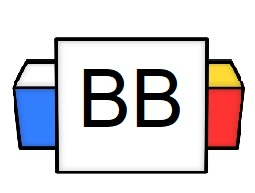 Question: What are some of the biggest disagreements that families have in the living room?Answer: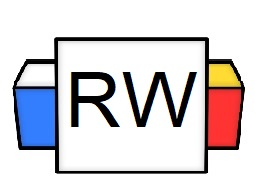 Directions: Underline any maroon words that appear in the video. Fill in the blanks with whatever appears in white text when sentences are corrected. These are keywords and concepts. Subject-Verb AgreementThe subject is the noun(s) that the sentence is about.A verb is a word that expresses an action or state of being.Example: Janet gossips excessively. The verb of a sentence must agree with the simple subject of the sentence in number and person.Number refers to whether a word is singular or plural.For example, look at the two sentences. Which one has an incorrect subject-verb agreement.Incorrect Example: They is playing Dungeons and Dragons.Correct Example: They ______ playing Dungeons and Dragons.Explanation: Since “they” is a plural pronoun (the subject), the verb form for “to be” needs to be “are” because that matches the plural “they” rather than the singular verb “is.”Example:Incorrect Example: He perform in the shower.Correct Example: He _______________ in the shower.Example:Incorrect Example: Mr. Freeze and Robin is planning a coup.Correct Example:Mr. Freeze and Robin ____________ planning a coup.Example:Incorrect Example: Mr.Gumdrop attack unsuspecting villagers. Correct Example: Mr.Gumdrop ____________________unsuspecting villagers. In essence, if you have a singular subject, its verb must be singular.If the subject is plural, then its verb must be plural.That way, they both agree in number!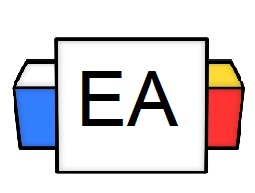 Directions: In the given sentences below, complete the following tasks:Identify the subject-verb disagreementFix it by filling in the blank with the correct answerExample: Incorrect Example: You was trying to kill me.Correct Example:You _______________trying to kill me.Example: Incorrect Example: These lights does not work.Correct Example:These lights ___________not work.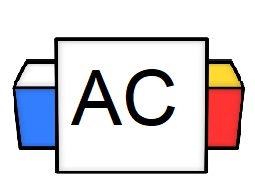 Directions: In the given  text below, complete the following tasks:Identify the subject-verb disagreementFix it by filling in the blank with the correct answerAisle Check Text:My boyfriend are the worst. He is always saying, “Baby, you is the one. I loves you!” I cannot be with him. He have poor grammar. 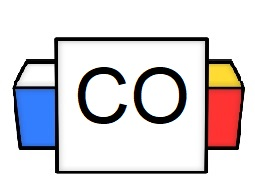 Answer to Aisle Check: